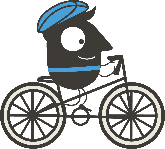 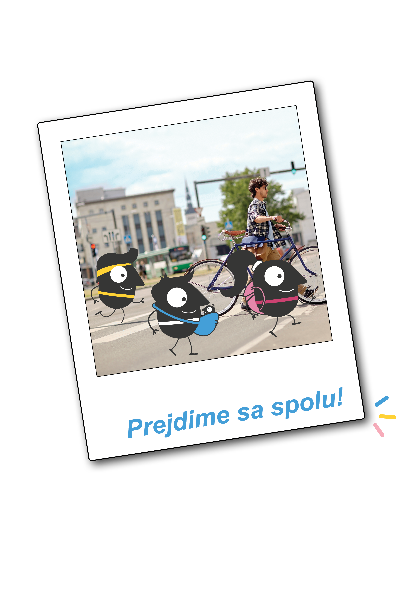 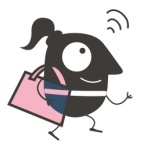 	P R I H L Á Š K Ado Národnej súťaže organizovanej v rámci Európskeho týždňa mobility 2019bKategória 1: AKTÍVNA SAMOSPRÁVA 2017Prílohy:- Stručný opis, charakteristika a prínos aktivity (max. 500 slov)- Uveďte ďalšie prílohy – názov a počet (napr. fotografie, videospot, projektová dokumentácia, ...)Prihlášky posielajte najneskôr do 30. 09. 2019OPIS, CHARAKTERISTIKA A PRÍNOS AKTIVITY:....Názov mesta/obcePoštová adresaKontaktná osoba (meno a priezvisko)FunkciaTelefón/mobilE-mailNázov a miesto realizácie prihlasovanej aktivity Autor realizácie (kolektív, občianske združenie, samospráva, jednotlivec, ...)Autor realizácie (kolektív, občianske združenie, samospráva, jednotlivec, ...)Dátum realizáciePočet zrealizovaných podujatíPočet zapojených subjektovPočet zapojených obyvateľovMiesto a dátum:                                                                     Podpis štatutárneho zástupcu:Miesto a dátum:                                                                     Podpis štatutárneho zástupcu: